Федеральное государственное образовательное бюджетное учреждениевысшего образования«ФИНАНСОВЫЙ УНИВЕРСИТЕТ ПРИ ПРАВИТЕЛЬСТВЕРОССИЙСКОЙ ФЕДЕРАЦИИ»(Финансовый университет)Департамент экономической безопасности и управления рискамиФакультета экономики и бизнесаМЕТОДИЧЕСКИЕ РЕКОМЕНДАЦИИпо подготовке и защите выпускных квалификационных работ студентамиДля студентов, обучающихся по направлению подготовки38.03.01«Экономика»Профиль «Экономическая безопасность хозяйствующих субъектов»Одобрено Советом Департамента экономической безопасности и управления рисками Факультета экономики и бизнеса(протокол № 03 от 10.02.2021)Москва 2021Л-33Лебедев И. А. Методические рекомендации по подготовке и защите выпускных квалификационных работ. Для студентов, обучающихся по направлению подготовки 38.03.01 «Экономика», профиль «Экономическая безопасность хозяйствующих субъектов» М.: Финансовый университет при Правительстве РФ, 2021. – 35 с.Рецензент: Фешина С.С., к.э.н., доцент., заместитель руководителя Департамента экономической безопасности и управления рисками Факультета экономики и бизнеса, Федерального государственного образовательного бюджетного учреждения высшего образования «Финансовый университет при правительстве Российской Федерации»В методических рекомендациях определены требования к выполнению выпускных квалификационных работ, описываются структура, методика написания и правила оформления, а также порядок их защиты, критерии оценки ВКР.Учебно-методическое изданиеЛебедев И. А.Методические рекомендации по подготовке и защите выпускных квалификационных работДля студентов, обучающихся по направлению подготовки 38.03.01«Экономика»Профиль «Экономическая безопасность хозяйствующих субъектов»Компьютерный набор, верстка: Термосесов Д.С.Формат 60х90/16. Гарнитура TimesNewRoman.Усл.п.л. 1,1 Изд. №–2019.Тираж ___ экз.Заказ___________Отпечатано в Финансовом университетеИ.А. Лебедев, 2021Финансовый университет,2021СОДЕРЖАНИЕ1. Общие положения	41.1. Наименование образовательной программы	41.2. Планируемые результаты освоения ОП бакалавриата в соответствии с ФГОС ВО 38.03.01 «Экономика» (уровень бакалавриата) ОП бакалавриата Финуниверситета по программе «Экономическая безопасность хозяйствующих субъектов»:	42. Определение темы ВКР	82.1 Примерный перечень тем ВКР	92.2 Сроки выбора и утверждения темы ВКР	132.3 Сроки изменения или уточнения темы ВКР	133. Руководство и контроль подготовки ВКР	134. Структура и содержание ВКР	165. Порядок подготовки ВКР	226. Требования к оформлению ВКР	247. Правила подготовки к защите ВКР	248. Критерии оценки ВКР	251. Общие положения1.1. Наименование образовательной программыОбразовательная программа высшего образования (ОП ВО), программа бакалавриата, направление подготовки 38.03.01 «Экономика», профиль «Экономическая безопасность хозяйствующих субъектов».1.2. Планируемые результаты освоения ОП бакалавриата в соответствии с ФГОС ВО 38.03.01 «Экономика» (уровень бакалавриата) ОП бакалавриата Финуниверситета по программе «Экономическая безопасность хозяйствующих субъектов»:владение нормами русского литературного языка в устной и письменной речи в процессе личной, межкультурной и профессиональной коммуникаций (ИК-1);способность работать на компьютере с использованием современного общего и профессионального прикладного программного обеспечения для решения профессиональных задач (ИК-2);владение основными методами, способами и средствами получения, хранения и обработки информации (ИК-3);способность оформлять аналитические и отчетные материалы по результатам выполненной работы (ИК-4);способность применять методики расчетов и основные методы исследований (ИК-5);способность применять знания иностранного языка на уровне, достаточном для межличностного и межкультурного общения и учебной деятельности (ИК-6);способность использовать основы правовых знаний в различных сферах деятельности (ИК-7);владение основными методами первой помощи и защиты от возможных последствий аварий, катастроф, стихийных бедствий (ИК-9);владение основными научными понятиями и категориальным аппаратом современной экономики и их применение в различных сферах деятельности (ПКН-1);способность на основе существующих методик, нормативно-правовой базы и новых инновационных решений разрабатывать и рассчитывать финансово-экономические показатели на микро-, мезо- и макроуровнях (ПКН-2);способность применять математические методы для решения стандартных профессиональных финансово-экономических задач, интерпретировать полученные математические результаты (ПКН-3);способность оценивать финансово-экономические показатели деятельности хозяйствующих субъектов (ПКН-4);способность составлять и анализировать финансовую, бухгалтерскую, статистическую отчетность с учетом международных стандартов и использовать их результаты для принятия управленческих решений (ПКН-5);способность предлагать решения профессиональных задач в меняющихся финансово-экономических условиях (ПКН-6);способность применять знания для просветительской деятельности в области основ экономических знаний (ПКН-7);способность определять, классифицировать и оценивать уровень угроз и вызовов, оказывающих дестабилизирующее влияние на экономическую стабильность, уровень конкурентоспособности организации, экономическую безопасность в целом (ПКП-1);способность проводить мониторинг административно-хозяйственной деятельности по соблюдению требований экономической безопасности (ПКП-2);способность к планированию и проведению контрольных мероприятий по выявлению нарушений требований экономической безопасности (ПКП-3);способность разрабатывать правила внутреннего контроля в организации в целях обеспечения экономической безопасности (ПКП-4);Способность применять полученные знания на практике (СК-1);Способность анализировать, обобщать и систематизировать информацию (СК-2);Способность к постановке целей и задач исследований, выбору оптимальных путей и методов их достижения (СК-3);Готовность к индивидуальной и командной работе, соблюдению этических норм, толерантному восприятию этнических, конфессиональных и культурных различий в межличностном профессиональном общении (СЛК-2);Способность находить, предлагать и обосновывать варианты управленческих решений и нести за них ответственность(СЛК-3).Перечень знаний, умений, владений, которые выпускник по направлению подготовки 38.03.01 «Экономика» профиль «Экономическая безопасность хозяйствующих субъектов» должен продемонстрировать для подтверждения освоенных компетенций:Знать:основы обеспечения финансовой устойчивости и налоговой безопасности в системе обеспечения экономической безопасности деятельности организаций, методологию идентификации угроз и вызовов финансовой и налоговой безопасности, способы управления и минимизации угроз и вызовов;основы методологии анализа административно-хозяйственной деятельности в части соблюдения требований экономической безопасности;теоретические основы проектирования и организации внутреннего контроля в хозяйствующем субъекте;способы выявления опасности и угрозы миссии хозяйствующего субъекта;современные классификации рисков, угроз и безопасности;методы анализа внешней и внутренней среды субъектов хозяйствования с целью выявления негативных факторов, влияющих на их экономическую безопасность;методы сбора и освоения информации об экономико-правовом статусе организации;основные направления регулирования деятельности организаций в целях обеспечения их безопасного функционирования;сущность и виды экономической безопасности, соотношение «безопасности», «устойчивости» и «развития»;внутренние и внешние угрозы экономической;безопасности России, регионов страны, субъектов экономики;механизмы обеспечения экономической безопасности хозяйствующего субъекта;понятие и основные составляющие экономической безопасности, требования экономической безопасности, основные контрольные процедуры по выявлению нарушений, основы обеспечения экономической безопасности.Уметь:осуществлять идентификацию, анализ и управление угрозами и вызовами финансовой устойчивости и налоговой безопасности хозяйствующих субъектов в целях обеспечения стабильного функционирования, развития, экономической безопасности;проводить анализ деятельности организации, выявлять угрозы, риски, несоответствия экономической безопасности;проектировать и внедрять правила внутреннего контроля в деятельность организаций;классифицировать опасности и угрозы, оказывающие влияние на уровень интегральной экономической безопасности;выявлять нарушения требований экономической безопасности, планировать и проводить контрольно-аналитические процедуры для обеспечения экономической безопасности;выявлять факторы, оказывающие негативное влияние на социально-экономическое положение страны;определять факторы, вызывающие угрозы экономической безопасности субъекта экономики.Владеть:методологией и методами анализа состояния финансовой устойчивости и налоговой безопасности, выявления и минимизации угроз и вызовов;инструментарием анализа административно-хозяйственной деятельности хозяйствующего субъекта в части соблюдения требований экономической безопасности;методологическим аппаратом проектирования контрольных процедур в системе экономической безопасности организаций;методологией оценки уровня опасностей и угроз;навыками интерпретации полученных результатов, подготовки документов, применения нормативных правовых актов;методологией оценки факторов деструктивного влияния на деятельность хозяйствующего субъекта;навыками ведения учебной и научно-исследовательской работы в группах и индивидуально по выбранному проекту (учебно-накопительному комплексу - УНК) под руководством преподавателя;аналитическими методиками оценки эффективности проектов с учетом фактора неопределенности;приемами применения методов анализа экономики к исследованию экономических явлений;навыками самостоятельной аналитической работы;методами ведения дискуссий и результативной работы в группе.2. Определение темы ВКРПримерная тематика выпускных квалификационных работ (ВКР) разрабатывается Департаментом экономической безопасности и управления рисками Факультета экономики и бизнеса и согласуется с представителем работодателя. Обучающийся может выбрать любую из предложенных тем, с учетом возможности получения фактического материала для ее написания, актуальности и прикладного значения проблемы, сферы своих исследовательских интересов и особенностей будущей профессиональной деятельности. Обучающийся имеет право предложить собственную тему ВКР, соответствующую требованиям направления и профиля подготовки, представив заявление на имя заведующего департаментом с обоснованием целесообразности ее разработки. Руководитель департамента имеет право принять предложенную тему или аргументировано отклонить инициативную тему ВКР или, при согласии студента, ее переформулировать.2.1 Примерный перечень тем ВКРАудит безопасности хозяйствующего субъекта (на примере).Лояльность персонала, как элемент безопасности ХС (на примере).Кадровая безопасность и ее влияние на защищенность ХС (на примере).Угрозы экономической безопасности организациям малого бизнеса в России (на примере).Экономическая безопасность государства как важнейший уровень экономической безопасности ХС (на примере).Роль государства в обеспечении экономической безопасности организации (на примере).Влияние отраслевых особенностей на защиту комплекса экономических интересов организации (на примере).Коррупция в системе угроз экономической безопасности ХС (на примере).Защита личности и ее интересов в системе организации экономической безопасности хозяйствующего субъекта (на примере).Влияние теневой экономики на экономическую безопасность ХС (на примере).Возможности экономической безопасности ХС малого бизнеса (на примере).Сбор информации и проверка благонадежности делового партнера с учетом отраслевой принадлежности ХС (на примере предприятий конкретной отрасли).Информационно-аналитическое обеспечение экономической безопасности ХС (на примере).Технологии защиты от угроз экономической безопасности ХС (на примере).Информационная и правовая составляющие экономической безопасности предпринимательской деятельности (на примере).Коммерческая тайна как механизм защиты хозяйствующего субъекта (на примере).Особенности обеспечения экономической безопасности при слиянии или разделении ХС (на примере).Конкурентная разведка: особенности ее ведения современными российскими предприятиями (на примере).Операционные риски и их влияние на экономическую безопасность хозяйствующих субъектов (на примере).Организация защиты от недружественных поглощений в целях обеспечения экономической безопасности организации (на примере).Разработка системы риск-индикаторов экономической безопасности хозяйствующего субъекта (на примере).Место и роль системы внутреннего контроля в обеспечении экономической безопасности организации (на примере).Индикаторы экономической безопасности предпринимательской деятельности (на примере).Методологические подходы к комплексной оценке защищенности организации (на примере).Корпоративное мошенничество и механизмы защиты экономических интересов организации (на примере).Методы контроля персонала и профилактика должностных преступлений в системе защиты организации (на примере).Нормализация материальной среды окружения персонала как фактор благонадежности (на примере).Состояние системы защиты персональных данных сотрудников организации и меры по их защите (на примере).Системность защитной инфраструктуры организации (на примере)Принципы и задачи внутрифирменной защиты (на примере).Организация инсайд-комплаенса в деятельности хозяйствующего субъекта (на примере). Корпоративная Система Комплаенс - основной регулятор противодействия коррупции в деятельности компании (на примере).Комплаенс риски при возникновении угроз финансовой несостоятельности, бизнес-репутации и др. (на примере).Комплаенс контроль как организация текущего контроля процедур по управлению комплаенс рисками.Политики комплаенс-контроля и особенности их реализации в организации (на примере).Совершенствование системы экономической безопасности в сфере IT-технологий (на примере).Коррупция в системе угроз экономической безопасности (на примере).Разработка системы индикаторов экономической безопасности компании (на примере).Разработка системы риск-индикаторов закупочной деятельности (на примере).Риски экономической безопасности малого предприятия в сфере франчайзинга.Методы контроля персонала в организациях розничной торговли одеждой (на примере).Сбор информации и проверка благонадежности делового партнера с учетом отраслевой принадлежности хозяйствующего субъекта.Совершенствование механизма защиты конфиденциальной информации (на примере).Совершенствование системы управления операционными рисками кредитной организации (на примере).Технологии защиты от угроз экономической безопасности организации (на примере).Разработка системы индикаторов риска (на примере).Кадровая безопасность и ее влияние на защищенность хозяйствующего субъекта.Конкурентная разведка: особенности ее ведения современной российской компанией.Индикаторы экономической безопасности предпринимательской деятельности.Построение системы финансовых индикаторов риска (на примере).Разработка системы риск-индикаторов в условиях внедрения элементов робототехники в деятельность хозяйствующего субъектаСовершенствование механизмов обеспечения экономической безопасности организации (на примере).Операционные риски и их влияние на экономическую безопасность коммерческого банка (на примере).Разработка системы финансовых риск-индикаторов (на примере).Операционные риски и их влияние на экономическую безопасность коммерческого банка (на примере).Совершенствование методов контроля персонала организации (на примере).Совершенствование системы кадровой безопасности хозяйствующего субъекта.Анализ возможностей экономической безопасности малого бизнеса (на примере).Совершенствование системы риск-индикаторов кадровой безопасности хозяйствующего субъекта.Методы минимизации рисков экономической безопасности (на примере).2.2 Сроки выбора и утверждения темы ВКРТаблица 1. Сроки выбора и утверждения темы ВКР2.3 Сроки изменения или уточнения темы ВКР- изменение темы ВКР возможно не позднее, чем за два месяца до начала ГИА;- уточнение темы ВКР возможно не позднее, чем за один месяц до начала ГИА.Изменение и уточнение темы ВКР проводится на основании личного заявления студента, согласованного с руководителем, на имя руководителя Департаментом экономической безопасности и управления рисками Факультета экономики и бизнеса, согласованного с руководителем.3. Руководство и контроль подготовки ВКР3.1 Обязанности руководителя ВКР:1)	консультирование обучающегося при выборе им окончательной темы ВКР;2)	разработка задания на подготовку ВКР (Приложение 2);3)	оказание помощи в подготовке плана ВКР;4)	консультирование обучающегося по подбору литературы и фактического материала;5)	содействие в выборе методики исследования;6)	проведение систематических консультаций с обучающимся по проблематике работы, предоставление квалифицированных рекомендаций по содержанию ВКР;7)	осуществление постоянного контроля за ходом выполнения ВКР;8)	осуществление контроля за качеством подготовки ВКР и принятие решения о размещении завершенной ВКР обучающимся на ИОП;9)	информирование служебной запиской руководителя Департаментом экономической безопасности и управления рисками Факультета экономики и бизнеса в случае несоблюдения обучающимся графика подготовки ВКР для применения мер воздействия, предусмотренных Правилами внутреннего трудового распорядка обучающихся, утвержденными приказом Финансового университета от 15.17.2013 № 1335/о;10)	информирование служебной запиской руководителя Департаментом экономической безопасности и управления рисками Факультета экономики и бизнеса о неготовности ВКР, в том числе и к размещению на ИОП;11)	консультирование обучающегося при подготовке презентации и доклада для защиты ВКР;12)	представление письменного отзыва о работе обучающегося в период подготовки ВКР по установленной форме (Приложение 3). В случае выполнения коллективной ВКР руководитель ВКР составляет письменный отзыв каждому обучающемуся;13)	размещение отзыва на ИОП;14)	присутствие на защите ВКР при условии его незанятости в аудиторной работе со студентами;15)	При необходимости Руководитель Департамента экономической безопасности и управления рисками Факультета экономики и бизнеса может привлекать для консультирования, обучающегося консультантов из числа ППС другого департамента/кафедры Финансового университета по согласованию с руководителем соответствующего департамента/заведующим соответствующей кафедры.3.2 Обязанности консультанта:1)	оказывать консультационную помощь обучающемуся в выборе методики исследования, в подборе литературы и фактического материала в части содержания консультируемого вопроса; 2)	давать квалифицированные рекомендации в части содержания консультируемого вопроса; 3)	контролировать ход выполнения бакалаврской работы в части содержания консультируемого вопроса.3.3 Обязанности обучающегося:1) разработать и согласовать с руководителем план подготовки ВКР;2) систематически работать над ВКР в соответствии с установленными сроками и требованиями, использовать методические рекомендации Департамента экономической безопасности и управления рисками Факультета экономики и бизнеса;3) регулярно общаться с руководителем ВКР (и консультантом при наличии) и информировать его о проделанной работе;4) представить ВКР в установленные сроки.3.4 Департамент экономической безопасности и управления рисками Факультета экономики и бизнеса:1) разрабатывает методические рекомендации по подготовке и защите ВКР;2) устанавливает сроки подготовки ВКР по главам (график работы над ВКР);3) осуществляет контроль регулярности и качества взаимодействия обучающихся и руководителей ВКР, а также хода подготовки ВКР; в случае выявления нарушений установленных требований и норм принимает меры к их устранению и информирует о нарушениях руководство Факультета анализа рисков и экономической безопасности имени профессора В.К. Сенчагова;4) контролирует своевременное размещение ВКР на ИОП обучающимся;5) информирует декана Факультета анализа рисков и экономической безопасности имени проф. В.К. Сенчагова об отсутствии ВКР обучающегося на ИОП и о непредставлении ВКР к защите.3.5 Требования к отзыву руководителя ВКР (Приложение 3).4. Структура и содержание ВКР4.1 ВКР должна включать следующие разделы:титульный лист (Приложение 4);содержание (Приложение 5);введение;основная часть, структурированная на главы и параграфы;заключение;список использованных источников;приложения (при наличии).4.2 Требования к содержанию и объему каждого раздела ВКРУказанные выше основные разделы ВКР должны иметь определенное внутреннее содержание (таблица 2). Таблица 2. Требования к объему и содержанию ВКРВведениеОбосновывается: 1) актуальность выбранной темы, ее теоретическое и практическое значение, степень ее проработанности; 2) цель и задачи, которые намечается реализовать в ВКР; 3) выбор объекта и предмета исследования; 4) структура ВКР (из каких разделов состоит, их названия); 5) база исследования (учебно-методическая литература, статистические данные, справочные материалы, нормативные документы, электронные ресурсы и т. п.); методы исследования.Первичным является объект исследования (более широкое понятие) вторичным – предмет исследования, в котором выделяется определенная проблемная ситуация. Объект исследования – это, обычно, хозяйствующий субъект. Вторичным является предмет исследования, в котором выделяется определенная проблемная ситуация. Предметом исследования принято считать ту из сторон объекта исследования, которая непосредственно подлежит изучению.При формулировке предмета исследования следует учитывать, что он чаще всего совпадает с темой исследования или по звучанию очень близок к ней. Один и тот же объект может служить предметом разных исследований. Объект и предмет исследования соотносятся между собой как общее и частное.  Цель исследования – это то, что в самом общем виде должно быть достигнуто в итоге исследования выпускной квалификационной работы. Определение цели исследования является ее центральной проблемой. Цель исследования в ВКР ставится для того, чтобы сразу же определить, какие результаты будут получены и обоснованы в данной работе. Цель исследования конкретизирует название ВКР.Рекомендуется формулировать цель исследования после определения объекта и предмета исследования, поскольку цель любой деятельности можно ставить лишь тогда, когда известно, на какой конкретно объект и предмет она будет направлена.Целью исследования в ВКР должно быть получение определенных результатов, а не сам процесс исследования. Формулировка цели исследования обычно начинается словами: «обосновать что-либо», «выявить что-либо», «определить характеристики …», «описать что-либо», «обобщить что-либо», «создать классификацию …», «доказать эффективность разработанной (программы, методики и т.д.)» и т.п.Некорректной формулировкой цели исследования является формулировка типа: «исследовать то-то ...», «изучить то-то …» и т.п.Программа исследования должна четко отвечать на вопрос: решение какой проблемы и получение какого результата должно быть достигнуто в ВКР. Если цель исследования не совсем ясна, могут возникнуть разногласия по его итогам. В теоретически ориентированном исследовании, прежде всего, решаются теоретические, а затем практические задачи. В прикладном исследовании практические задачи являются основными, а теоретические – неосновными. После формулирования цели исследования определяются задачи исследования. Задачи вытекают из общей цели, их определение начинается обычно словами: изучить, выяснить, разработать, экспериментально доказать, и т. д. Формулировки задач необходимо делать как можно точнее, так как обычно формулировки соответствует названию разделов и подразделов самой ВКР.Основная частьОсновная часть ВКР включает главы и параграфы в соответствии с логической структурой изложения. Основная часть ВКР содержит три главы: теоретическую, аналитическую и практическую. Каждая глава состоит из двух-трех параграфов. Название главы не должно дублировать название темы, а названия параграфов – названия глав. Формулировки должны быть лаконичны и отражать суть главы (параграфа).Теоретическая частьЭтот раздел (глава 1) включает в себя теоретическое обоснование работы и выводит на основной предмет исследования. Здесь необходимо определить сущность исследуемой проблемы, обобщить опыт (как положительный, так и негативный) реализации рассматриваемой проблемы в деятельности отечественных и зарубежных организаций, например, по методическому обеспечению, степени проработки организационного, экономического, правового механизма реализации проблемы; определить, какие процессы (организационные, экономические, социальные) составляют основу рассматриваемой проблемы. Первая глава должна содержать исторические, теоретические и методические аспекты исследуемой проблемы. Написание этой главы проводится на базе предварительно подобранных литературных источников, в которых освещаются вопросы, в той или иной степени раскрывающие тему ВКР. Особое внимание следует обратить на законодательную, нормативную и специальную документацию, посвященную вопросам, связанным с предметом и объектом исследования. Объем этой главы должен составлять 30-35% от всего объема ВКР. Завершается первая глава обоснованием необходимости проведения аналитической части работы.Аналитическая частьВо этом разделе ВКР (глава 2) анализируются особенности объекта исследования, а также практические аспекты проблем, рассмотренных в первой главе ВКР. Данный раздел включает в себя характеристику и анализ исследуемого объекта той или иной степени глубины, в зависимости от поставленных цели и задач. Приводится историческая краткая справка, характеризующая объект исследования, рассматриваются основные показатели его деятельности. Дается краткий анализ состояния производственно-хозяйственной и финансово-экономической деятельности организации, организацию обеспечения экономической безопасности (в соответствии с темой ВКР). Этот раздел завершается выявлением нерешенных методических, организационных, экономических, правовых и иных вопросов в области обеспечения экономической безопасности для исследуемого хозяйствующего субъекта. В данном разделе следует описать все недостатки, выявленные при анализе состояния изучаемой проблемы по теме ВКР. В ходе анализа используются аналитические таблицы, расчеты, формулы, схемы, диаграммы и графики. Объем второй главы должен составлять, как правило, 20-40% от всего объема ВКР.Практическая частьВ этом разделе (глава 3) разрабатываются предложения по проблемам совершенствования работы исследуемого объекта в конкретном направлении, улучшению его характеристик, экономических показателей и т.д. Все предложения и рекомендации должны носить реальный прикладной характер. Должны быть сделаны выводы по результатам анализа предложенных собственных решений по совершенствованию системы экономической безопасности объекта исследования. Важной составляющей третьей главы является оценка эффективности предлагаемых решений. С учетом актуальной методологии инструментария необходимо оценить соотношение издержек и выгоды объекта исследования от реализации предложенных решений. Объем третьей главы должен составлять, как правило, 15-25% от всего объема ВКР.ЗаключениеВ заключении формулируются обобщенные результаты проделанной работы, формулируются выводы и предложения по всем трем главам ВКР с их кратким обоснованием в соответствии с поставленными целью и задачами, поставленными в исследовании, и отраженными во введении ВКР. На их основе показывается значимость результатов, показывается, что поставленная цель достигнута. По своему содержанию заключение должно быть «симметрично» введению, т. е. в нем автор как бы еще раз напоминает содержание выполненной работы и показывает достижение цели исследования. При этом выводы общего порядка, не вытекающие из результатов и содержания ВКР, не допускаются. Выводы также не могут подменяться механическим повторением выводов по отдельным главам. Выводы являются наиболее важной и значимой частью заключения. Общее число выводов не должно превышать 5–7. Заключение лежит в основе доклада студента на защите ВКР.Список использованных источниковПосле заключения приводится перечень использованных источников. Работа с литературой является неотъемлемой составной частью как научных исследований, так и практических разработок. Литературные источники располагаются в алфавитном порядке по фамилиям авторов. Следует отметить, что в ВКР следует как можно меньше использовать учебники и учебные пособия. Упор при выборе литературы должен быть сделан на статистические, нормативные материалы и регламентирующие документы исследуемой организации.По каждому литературному источнику указывается: его автор (или группа авторов), полное название книги или статьи, место издания и наименование издательства (для книг и брошюр), год издания; для журнальных статей указывается наименование журнала, год выпуска и номер. По сборникам трудов (статей) указывается автор статьи, ее название и далее название книги (сборника) и ее выходные данные.Подбирая литературу (монографии, брошюры, журнальные статьи и т.п.), необходимо учитывать время ее издания. Следует использовать литературу последних пяти лет.Использованные источники должны располагаться в следующем порядке:законы Российской Федерации (в прямой хронологической последовательности);указы Президента Российской Федерации (в прямой хронологической последовательности);постановления Правительства Российской Федерации (в прямой хронологической последовательности);нормативные акты, инструкции;иные официальные материалы (резолюции-рекомендации международных организаций и конференций, официальные доклады, официальные отчеты и др.);монографии, учебники, учебные пособия (в алфавитном порядке);авторефераты диссертаций (в алфавитном порядке);научные статьи (в алфавитном порядке);литература на иностранном языке (в алфавитном порядке);интернет-источники.В тексте ВКР обязательны ссылки на указанные в перечне источники.ПриложенияВ приложениях приводятся расчетные материалы (при необходимости), формы документов, рабочая документация, а также другие материалы, использование которых в основном тексте перегружает его и нарушает логическую стройность изложения. Страницы Приложений в общий объем не включаются.5. Порядок подготовки ВКР5.1 Сроки составления плана и задания на ВКР, утверждения задания на ВКР устанавливаются в соответствии с приказом Финуниверситета «О проведении практики, подготовке ВКР» на текущий год. 5.2 Сроки предоставления каждой главы ВКР устанавливаются в соответствии с приказом Финуниверситета «О проведении практики, подготовке ВКР» на текущий год.5.3 Требование проверки ВКР в системе «Антиплагиат» (доля заимствований не должна превышать 15 % от объема работы) в соответствии с п. 4.4 Положения о ВКР.ВКР в обязательном порядке проверяется руководителем ВКР в системе «Антиплагиат. ВУЗ». В случае выявления заимствований в объеме более 15% заимствований руководитель ВКР проводит анализ текста на соблюдение норм правомерного заимствования и принимает решение о правомерности использования заимствованного текста в ВКР.Экспертная оценка уровня авторского текста в ВКР отражается в отзыве руководителя. В случае выявления неправомерного заимствования по подготовке ВКР работа возвращается руководителем ВКР на доработку.5.4 Порядок и сроки размещения электронной версии ВКР на ИОП представления текста ВКР на бумажном носителе.Обучающийся обязан разместить с разрешения руководителя законченную и оформленную в соответствии с данными методическими рекомендациями Департамента экономической безопасности и управления рисками Факультета экономики и бизнеса ВКР в электронном виде (далее - ЭВКР) на ИОП не позднее 10-ти календарных дней до начала ГИА согласно календарному графику, ежегодно утверждаемому приказом об организации учебного процесса.Если обучающийся не разместил ЭВКР на ИОП в сроки, установленные для написания ВКР, Руководитель Департамента экономической безопасности и управления рисками Факультета экономики и бизнеса незамедлительно служебной запиской информирует декана Факультета анализа рисков и экономической безопасности имени проф. В.К. Сенчагова о подготовке проекта приказа об отчислении обучающегося из Финансового университета как не выполнившего обязанностей по добросовестному освоению образовательной программы и выполнению учебного плана, включая подготовку ВКР.ВКР в распечатанном и переплетенном виде (не менее 60 и не более 80 станиц без учета приложений), соответствующем электронной версии, размещенной на ИОП, подписывается обучающимся, руководителем ВКР, консультантом (при наличии) и представляется обучающимся вместе в письменным разрешением обучающегося на размещение ВКР на ИОП, отзывом руководителя ВКР и отчетом о проверке на заимствования по системе «Антиплагиат» в Департамент экономической безопасности и управления рисками Факультета экономики и бизнеса не позднее 5-ти дней до даты защиты ВКР.5.5 Условия допуска обучающегося к защите ВКРК защите ВКР допускаются обучающиеся, не имеющие академической задолженности и в полном объеме выполнившие учебный план или индивидуальный учебный план по соответствующей образовательной программе высшего образования – программе бакалавриата, успешно сдавшие государственный экзамен или отсутствовавшие на государственном экзамене по уважительной причине.6. Требования к оформлению ВКРТребования к оформлению ВКР представлены в приложении 6.7. Правила подготовки к защите ВКР7.1 Требования к содержанию и продолжительности доклада ВКРДоклад должен включать в себя: - обоснование выбранной темы;- описание цели и задач исследования;- круг рассматриваемых проблем и методы их решения;- результаты анализа практического материала и их интерпретация;- конкретные рекомендации по совершенствованию разрабатываемой темы.В заключительной части доклада характеризуется значимость полученных результатов и даются общие выводы.На доклад студенту отводится не более 10 минут.7.2 Требования к презентации ВКР.Доклад должен сопровождаться презентацией, иллюстрирующей основные положения работы с использованием мультимедийных средств, выполненной в программе PowerPoint. Количество слайдов – 10-15.7.3 Процедура защиты ВКР включает в себя:- открытие заседания ГЭК (председатель);- доклады обучающихся. Предусматривается не более 10 минут на доклад обучающегося;- вопросы членов комиссии по ВКР и докладу обучающегося. При ответах на вопросы обучающийся имеет право пользоваться своей работой;- выступление руководителя ВКР либо, в случае его отсутствия, заслушивание текста отзыва.7.4 Порядок определения результатов защиты ВКРГЭК при определении результата защиты ВКР принимает во внимание:- оценку руководителем ВКР работы обучающегося в период подготовки ВКР, степени ее соответствия требованиям, предъявляемым к ВКР, наличие практической значимости и обоснованности выводов и рекомендаций, сделанных обучающимся в результате проведенного исследования;- общую оценку членами ГЭК содержания работы, ее защиты, включая доклад, ответы на вопросы членов ГЭК;В случае возникновения спорной ситуации при равном числе голосов председатель обладает правом решающего голоса.7.5 Порядок повторной защиты ВКР, определенный в п. 5.4 Порядка проведения ГИА по программам бакалавриата и магистратуры в Финансовом университете, утвержденного приказом Финуниверситета от 14.10.2016 № 1988/о.7.6 Порядок защиты ВКР в случае неявки на защиту ВКР в соответствии с п. 6.9 Положения о ВКР.7.7 Сроки подачи апелляции в соответствии с п. 6.8 Положения о ВКР.8. Критерии оценки ВКР8.1 Перечень знаний, умений, владений, которые выпускник по направлению подготовки 38.03.01 «Экономика» должен продемонстрировать для подтверждения освоенных компетенций приведен в разделе 1 «Общие положения» настоящих Методических рекомендаций.8.2 Оценка «отлично» выставляется, если работа имеет исследовательский характер, грамотно изложенную теоретическую часть, логичное, последовательное изложение материала с соответствующими выводами и обоснованными предложениями. При ее защите студент свободно оперирует данными исследования, вносит обоснованные предложения, свободно ориентируется в вопросах тематики исследования, правильно применяет эти знания при изложении материала, легко отвечает на поставленные вопросы. На работу имеется положительный отзыв руководителя.8.3 Оценка «хорошо» выставляется, если работа имеет исследовательский характер, грамотно изложенную теоретическую часть, последовательное изложение материала с соответствующими выводами, однако с не вполне обоснованными предложениями. При ее защите студент показывает знание вопросов темы, оперирует данными исследования, вносит предложения, ориентируется в вопросах тематики исследования, применяет эти знания при изложении материала, но имеются замечания при ответах на поставленные вопросы. На работу имеется положительный отзыв руководителя.8.4 Оценка «удовлетворительно» выставляется, если работа имеет исследовательский характер, содержит теоретическую часть, базируется на практическом материале, но анализ выполнен поверхностно, просматривается непоследовательность изложения материала, представлены необоснованные предложения. При защите работы студент проявляет неуверенность, показывает слабое знание вопросов темы, не дает полного аргументированного ответа на заданные вопросы. В отзыве руководителя имеются замечания по содержанию работы и/или методике анализа.8.5 Оценка «неудовлетворительно» выставляется, если работа не носит исследовательского характера, в ней отсутствуют выводы, или они носят декларативный характер. При защите работы студент затрудняется отвечать на поставленные вопросы, при этом допускает существенные ошибки. В отзыве руководителя имеются критические замечания.ПРИЛОЖЕНИЕ 1Образец заявления о закреплении темы ВКР 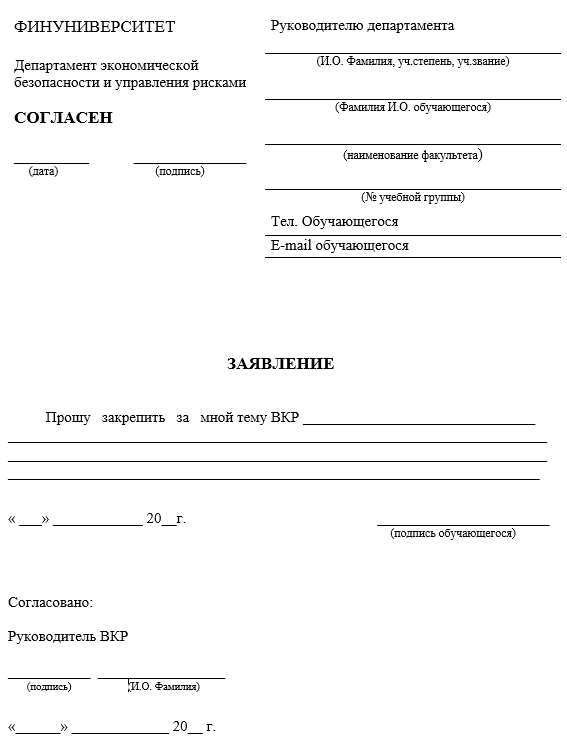 ПРИЛОЖЕНИЕ 2Образец задания на подготовку ВКР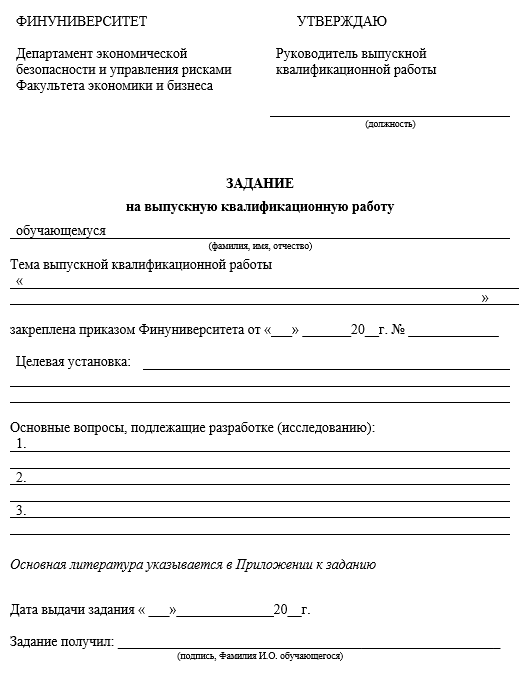 ПРИЛОЖЕНИЕ 3Образец оформления отзыва руководителя ВКР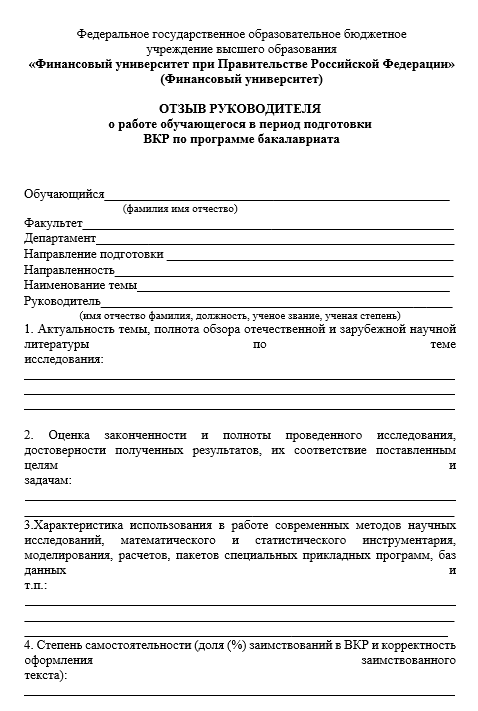 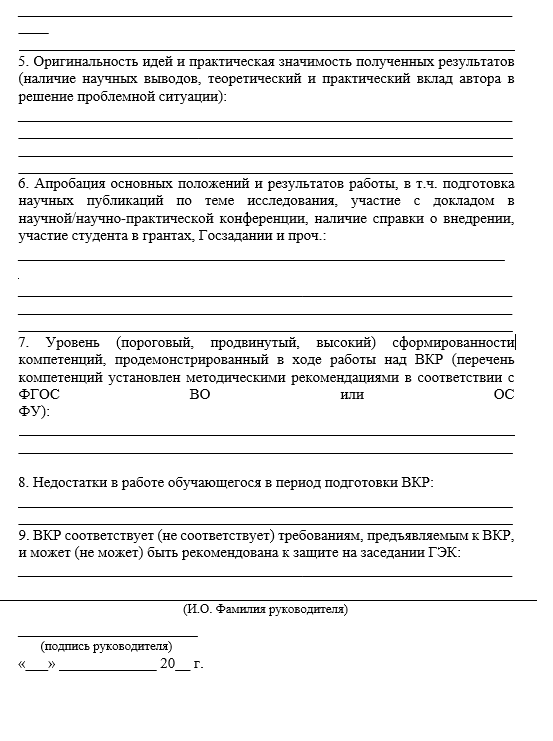 ПРИЛОЖЕНИЕ 4Образец титульного листа ВКР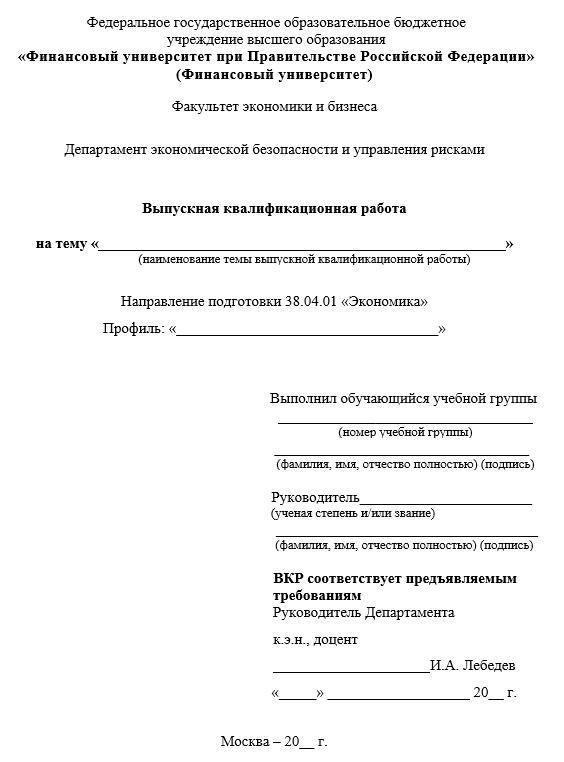 ПРИЛОЖЕНИЕ 5Образец оформления оглавления ВКР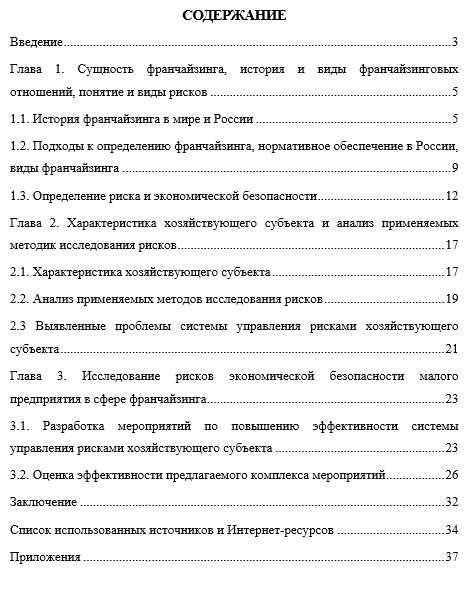 ПРИЛОЖЕНИЕ 6Требования к оформлению ВКР1. ВКР оформляется в соответствии с ГОСТ Р 7.0.5-2008 (Библиографическая ссылка); ГОСТ 7.32-2001 в ред. Изменения №1 от 01.12.2005, ИУС № 12, 2005) (Отчет о научно-исследовательской работе); ГОСТ 7.1-2003 (Библиографическая запись. Библиографическое описание. Общие требования и правила составления). 2. К защите принимаются только сброшюрованные работы. ВКР оформляется с использованием компьютера. Работа должна быть напечатана на белых стандартных листах бумаги на одной стороне листа формата А4 (без оборота); текст печатается шрифтом Times New Roman (черный) через 1,5 межстрочных интервала. Размер шрифта – 14, без применения полужирного начертания.В подстрочных сносках размер шрифта – 12, интервал 1,0. Сноски следует нумеровать арабскими цифрами, соблюдая сквозную нумерацию по всему тексту.3. Текст ВКР следует печатать, соблюдая следующие размеры полей: левое поле (для подшивки) – 30 мм, правое –10 мм, верхнее и нижнее – 20 мм.4. ВКР состоит из следующих структурных элементов: введение, заключение, список использованных источников, приложение. Слова: «СОДЕРЖАНИЕ», «ВВЕДЕНИЕ», «ЗАКЛЮЧЕНИЕ», «СПИСОК ИСПОЛЬЗОВАННЫХ ИСТОЧНИКОВ», «ПРИЛОЖЕНИЕ» являются заголовками структурных элементов работы. Заголовки структурных элементов располагать посередине текстового поля, без кавычек, без подчеркивания и проставления точки в конце. Основные структурные элементы ВКР (содержание, введение, основная часть, заключение, список использованных источников, приложения) начинаются с новой страницы. 5. Главы ВКР должны быть пронумерованы арабскими цифрами и записываться с абзацного отступа. После цифры ставится точка и пишется название главы, прописными буквами или, начиная с прописной буквы. Введение и заключение как главы не нумеруются.6. Параграфы следует нумеровать арабскими цифрами в пределах каждой главы. Номер параграфа должен состоять из номера главы и номера параграфа, разделенных точкой. Параграфы с новой страницы начинать не следует. Заголовки параграфов печатаются строчными буквами, начиная с прописной.7. Графики, схемы, диаграммы располагаются в ВКР непосредственно после текста, имеющего на них ссылку, и выравниваются по центру страницы. Название графиков, схем, диаграмм помещается под ними, пишется без кавычек и содержит слово «Рисунок» без кавычек и указание на порядковый номер рисунка, без знака №. Например: Рисунок 1. Название рисунка.8. Таблицы в ВКР располагаются непосредственно после текста, имеющего на них ссылку (выравнивание по центру страницы). Таблицы нумеруются арабскими цифрами сквозной нумерацией в пределах всей работы (Таблица 1. Название таблицы).9. Приложения должны начинаться с новой страницы, располагаться и нумероваться в порядке появления ссылок на них в тексте. Приложения должны иметь заголовок с указанием слова «Приложение» (без кавычек), его порядкового номера и названия. 10. Страницы ВКР следует нумеровать арабскими цифрами, соблюдая сквозную нумерацию по всему тексту. Номер страницы проставляют, начиная со второй, посередине нижнего поля листа. Титульный лист включается в общую нумерацию страниц ВКР, но номер на ней не проставляется.Каждую главу работы следует начинать с новой страницы.Параграфы на составные части не подразделяются.Если в работе имеются иллюстрации и таблицы на отдельном листе, то они включаются в общую нумерацию страниц работы.Приложения не входят в установленный объем ВКР, при этом страницы нумеруются.11. Законченная ВКР подписывается студентом:- на титульном листе; - после заключения записывается следующее: «Данная работа выполнена мною самостоятельно».«___» _______________ 201__ г. 		_______________________(дата сдачи работы - заполняется от руки)					(подпись автора)ВКР представляется в Департамент экономической безопасности и управления рисками Факультета экономики и бизнеса» в печатном виде в твердом переплете, а также размещается в электронном виде на ИОП Финуниверситета.№№ п/пСодержание работыСроки исполненияТематика ВКР для студентов выпускного курса размещается на странице Департамента экономической безопасности и управления рисками Факультета экономики и бизнесаДо 15 сентябрятекущего учебного года 1Выбор темы ВКР студентом, написание заявления – (Приложение 1)До 15 октябрятекущего учебного года Подготовка Приказа Финуниверситета о закреплении тем ВКР за студентами и назначении руководителей ВКР Октябрьтекущего учебного года Приказ Ректора о закреплении тем ВКР за студентами и назначении руководителей ВКР Не позднее 30 октября текущего учебного годаИзменение тем ВКР с оформлением заявления (образец заявления на странице Департамента экономической безопасности и управления рисками Факультета экономики и бизнесаНе позднее 15 марта текущего учебного года (за 2 месяца до начала ГИА)Уточнение тем ВКР с оформлением заявления (образец заявления на странице Департамента экономической безопасности и управления рисками Факультета экономики и бизнесаНе позднее 15 апреля текущего учебного года (за 1 месяц до начала ГИА)№п/пНаименование раздела ВКРКол-во страницТитульный лист (Приложение 4)1Содержание (Приложение 5)1Введение2-311.11.21.3Глава 1 - теоретическая часть (30-35% от всего объема ВКР)Эволюция научных взглядов на рассматриваемую проблемуОбщая характеристика рассматриваемой проблемыАнализ современного состояния исследуемой проблемы20-2822.12.22.3Глава 2 – аналитическая часть (20-40% от всего объема ВКР)Анализ конкретного материала по избранной теме (на примере конкретной организации), желательно за период не менее 2 летСравнительный анализ с действующей практикойОписание выявленных закономерностей и проблем развития объекта и предмета исследования; рассмотрение возможных причин, мешающих эффективному функционированию рассматриваемого объекта15-2233.13.2Глава 3 - практическая часть (15-25% от всего объема ВКР)Разработка собственных предложений по устранению выявленных недостатков в обеспечении экономической безопасности хозяйствующего субъекта в соответствии с выбранной темой ВКР Оценка экономической эффективности предложенных мероприятий15-20Заключение3-4 (до 5)Список использованных источников (не менее 40)2Приложения (при необходимости)ИтогоИтого70-80